California Preschool Data Collection (CAPSDAC)

User Manual Appendix C: Electronic File Format SpecificationsA Guide for Program StaffVersion 1.02024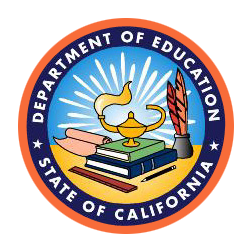 Early Education DivisionCalifornia Department of Education1430 N Street, Suite 3410Sacramento, CA 95814-5901Email Support: CAPSDAC@cde.ca.govEED Contractor InformationThis version supersedes previous versions of this guide.Revision HistoryOverviewThis document provides detailed information of the format specifications for each data field within the Classroom, Staff, and Child record data submissions. Within a Comma Separated Value (CSV) electronic file, all data elements must be specifically formatted and meet specific criteria. The tables in this document outline each data element of a CSV file. Additionally, the tables below provide descriptions and comments of each data element, including the data type, size, and entry requirement.ContentsThis document contains the following sections and topics:Classroom Record File Format SpecificationsStaff Record File Format SpecificationsChild Record File Format SpecificationsClassroom Records File Format SpecificationsThis section provides detailed information of format specifications for each data field within the Classroom Records CSV file.This section provides a table with the following file specifications:i.	Column Name & Header Titleii.	Data Description iii.	Data Entry Requirement iv.	Value Rulesv.	Example ValueStaff Records File Format SpecificationsThis section provides detailed information of format specifications for each data field within the Staff Records CSV file.This section provides a table with the following file specifications:i.	Column Name & Header Titleii.	Data Description iii.	Data Entry Requirement iv.	Value Rulesv.	Example ValueChild Records File Format SpecificationsThis section provides detailed information of format specifications for each data field within the Child Records CSV file.This section provides a table with the following file specifications:i.	Column Name & Header Titleii.	Data Description iii.	Data Entry Requirement iv.	Value Rulesv.	Example ValueVersion NumberRevision DateSectionSummary of Changesv1.003/18/2024All sectionsUser Manual Appendix C: Electronic File Format Specifications CreatedField Name(Manual Entry)Header Title(Electronic File)Data DescriptionData Entry RequirementValue RulesExample ValuePreschool CDS CodePreschoolCDSCodeThe Preschool CDS Code for the site where this Classroom residesRequiredA unique fourteen (14) digits codeA list of preschools (and their CDS Codes) within this LEA can be downloaded under the "File Downloads" sectionIn cases where agencies operate multiple preschool sites, each site must be assigned a distinct CDS code1234678901234ClassroomIDClassroomIDThe Classroom's Local IdentifierRequiredUnique (across the preschool) value from 1−50 charactersTOD-1/SClassroom NameClassroomNameThe Classroom's NameRequiredText from 1−255 charactersCan consist of English alphabet letters, numbers, special characters, and spacesToddlers #1 (Spanish Immersion)Care TypeCareTypeIndicates if the Classroom offers Full-Day or Part-Day services.Required"F": Full-Day"P": Part-DayPLanguage(s) Used – Teacher(s)LanguagesTeachersUseLanguage(s) used by the Classroom's teacher(s)RequiredValue must be one or more codes (found in the "Language Codes" table)When inputting multiple codes, separate each with a commaDo not include a space between codeseng,spaLanguage(s) Proficient – Teacher(s)LanguagesTeachersProficientLanguage(s) proficient in of the Classroom’s teacher(s)RequiredValue must be one or more codes (found in the "Language Codes" table)When inputting multiple codes, separate each with a commaDo not include a space between codeseng,spa,jpnLanguage(s) Used – Aide(s)LanguagesAidesUseLanguage(s) used by aide(s) in the ClassroomRequiredValue must be one or more codes (found in the "Language Codes" table)When inputting multiple codes, separate each with a commaDo not include a space between codesspa,engLanguage(s) Proficient – Aide(s)LanguagesAidesProficientLanguage(s) proficient in of the aide(s) in the ClassroomRequiredValue must be one or more codes (found in the "Language Codes" table)When inputting multiple codes, separate each with a commaDo not include a space between codesspaLanguage Program TypeLanguageProgramTypeIndicate if the Classroom participates in a Language Learner ProgramRequiredValue can only include one “Language Program Type Code”1Column Name(Manual Entry)Header Title(Electronic File)Data DescriptionData Entry RequirementValue RulesExample ValuePreschool CDS CodePreschoolCDSCodeThe Preschool CDS Code for the site where this Staff is assignedRequiredA unique fourteen (14) codeA list of preschools (and their CDS Codes) within this LEA can be downloaded under the "File Downloads" sectionIn cases where agencies operate multiple preschool sites, each site must be assigned a distinct CDS code1234678901234StaffIDStaffIDThe staff's unique Local Identifier RequiredAn exclusive identification assigned and managed by the preschool agency for every staff member. This ID must be systematically developed and maintained by the agency to guarantee uniqueness and facilitate efficient management of staff records within the preschoolUnique (across the preschool) value from 1−50 characters WON-8838Last NameLastNameThe staff's legal Last Name RequiredText from 1−50 characters  Can consist of English alphabet letters, spaces, apostrophes, and/or hyphens WongFirst NameFirstNameThe staff's legal Last Name RequiredText from 1−50 characters  Can consist of English alphabet letters, spaces, apostrophes, and/or hyphens JasonMiddle InitialMiddleInitialThe staff's Middle Initial OptionalThe 1st letter of the staff's Middle NameMDate of BirthDateOfBirthThe staff's Date of Birth RequiredMust be formatted as MM/DD/YYYY 11/18/1994 GenderGenderThe staff's GenderRequiredEither "F" (Female), "M" (Male), or "X" (Non-Binary)Value can only be one code (found in the “Gender Codes” table)MHispanicIsHispanicYNIndicator that the staff is Hispanic (regardless of other Race) OptionalEither "Y" (Yes), "N" (No), or blank (indicates "No Response")YRace(s)RacesThe staff's racial background(s) OptionalBlank indicates "No Response" When inputting multiple codes, separate each with a comma Do not include a space between codes200,700 Staff RoleStaffRoleThe Staff's role within the LEA and/or Preschool RequiredValue must be one code (found in the "Staff Role Codes" table)1Highest Degree CompletedHighestDegreeThe Staff's highest completed educational degreeRequiredSelect the highest level permit or credential applicable for this field.Choose the certification that represents the staff's highest level of authorization or qualificationValue can only be one code (found in the "Degree Codes" table)DYears Of Experience in this LEAYearsExperienceInLEAThe Staff's number of years of experience within this LEA RequiredA non-negative whole number (no fractions or decimals) If Years of Experience is less than one year, enter a value of zero (0)Value cannot be greater than the Staff's current age minus 18 years.8Local Assignment Waiver?WaiverYNIndicator for whether the Staff has received a local assignment waiverRequiredEither "Y" (Yes) or "N" (No)YSEIDSEIDThe staff's California Statewide Educator Identifier (SEID) Semi-OptionalThe SEID is a ten (10) digits randomly generated, non-personally identifiable numberRequired for Teachers who do not have a Waiver (WaiverYN = "N")Optional for Aides or Teachers with a Waiver (WaiverYN = "Y")1234567890Permit/CredentialsPermitThe Staff’s highest level of Permit or CredentialSemi-OptionalRequired for Teachers who do not have a Waiver (WaiverYN = "N")Optional for Aides or Teachers with a Waiver (WaiverYN = "Y")If applicable, value should be 1 Code (found in the "Staff Permit Codes" table)3Classroom AssignmentClassroomAssignmentsThe ClassroomID(s) to which this Staff is assignedOptionalOne or more ClassroomID value to indicate the assigned Classroom(s) When inputting multiple codes, separate each with a commaDo not include a space between codesTOD-1, TOD-2Column Name(Manual Entry)Header Title(Electronic File)Data DescriptionData Entry RequirementValue RulesExample ValuePreschool CDS CodePreschoolCDSCodeThe Preschool CDS Code for the site where this Child is enrolledRequiredA unique fourteen (14) digits codeA list of preschools (and their CDS Codes) within this LEA can be downloaded under the "File Downloads" sectionIn cases where agencies operate multiple preschool sites, each site must be assigned a distinct CDS code12345678900001ChildIDChildIDThe Child's Local IdentifierRequiredUnique (across the preschool) value from 1−50 charactersGAR-4393Last NameLastNameThe Child's legal Last NameRequiredText from 1−50 charactersCan consist of English alphabet letters, spaces, apostrophes, and/or hyphensGarcia-LopezFirst NameFirstNameThe Child's legal First NameRequiredText from 1−50 charactersCan consist of English alphabet letters, spaces, apostrophes, and/or hyphensElenaMiddle Initial (MI)MiddleInitialThe Child's Middle Initial OptionalThe 1st letter of the Child's Middle NameMGenderGenderThe Child's Gender RequiredValue must be one code (found in the “Gender Codes” table)FStart Date of EnrollmentDateOfEnrollmentStartThe Child's starting Date of EnrollmentRequiredMust be formatted as MM/DD/YYYY  Value cannot be before the Child’s Date of BirthValue cannot be after the current Data Submission Period11/01/2022End Date of EnrollmentDateOfEnrollmentEndThe Child's ending Date of EnrollmentSemi-OptionalMust be formatted as MM/DD/YYYYSemi-Optional: Leave blank if Child is still enrolledValue cannot be before Start Date of Enrollment Value must occur within the current Data Submission Period03/10/2024Eligibility StatusEligibilityStatusThis field indicates the Child's eligibility status for CSPP servicesRequiredValue must be one code (found in the "Eligibility Status Codes" table)ADate of BirthDateOfBirthThe Child's Date of BirthRequiredMust be formatted as MM/DD/YYYY11/18/2020Country of BirthCountryOfBirthThe Child's Country of BirthRequiredValue must be a two-letter code (found in the "Country Codes" table)Only one value can be inputUSState of BirthStateOfBirthThe Child's State of Birth Semi-OptionalSemi-Optional: Required if the Child's CountryOfBirth value is "US" (United States), "MX" (Mexico), or "CA" (Canada); otherwise leave blankIf applicable, value should be a two- or three-letter code (found in the "State Codes" table)CACity of BirthCityOfBirthThe Child’s City of BirthRequiredText from 1−100 charactersWoodland HillsHispanicIsHispanicYNIndicator that the Child is Hispanic (regardless of other Race)OptionalEither "Y" (Yes), "N" (No), or blank (indicates "No Response") Y Race(s)RacesThe Child's racial background(s)OptionalBlank indicates "No Response" When inputting multiple Codes, separate each with a commaDo not include a space between codes300,600 Active IEP or IFSP?IEPorIFSPIndicate whether the Child has an Individualized Education Program (IEP) or an Individualized Family Service Plan (IFSP)RequiredValue must be one code (found in the "IEP or IFSP Codes" table)2Date of Family Language InstrumentDateOfInstrumentThe Child's Date of Instrument (i.e., when the Family Language Instrument was completed) of the Child at this facility.RequiredMust be formatted as MM/DD/YYYYIf the Family opted out of the Family Language Instrument, please input the value 11/11/1111Value cannot be before the Child’s Date of BirthValue cannot be after the current data submission period11/25/2022Home Language(s)LanguagesHomeThe language(s) used in the Child’s homeSemi-optionalValue must be one code (found in the "Language Codes" table)When inputting multiple codes, separate each with a commaDo not include a space between codesFamily Language and Interest Interview Question 4Semi-Optional: If the Child is a Dual Language Learner (DLL), this is required. If non-DLL, this must be English or left blankeng,jpnMost-Used LanguageLanguageMostUsedThe language the Child most often usesSemi-optionalValue must be one code (found in the "Language Codes" table)Family Interest and Interview Question 6Semi-Optional: If the Child is a Dual Language Learner (DLL), this is required. If non-DLL, this must be English or left blankengIs Dual Language Learner (DLL)IsDualLanguageLearnerYNIndicator that the Child is a Dual/Multi Language Learner (DLL)RequiredEither "Y" (Yes) or "N" (No)If set to "Y", must fill in value for "IsDLLTeacherDesignatedYN" columnY Teacher Designated of DLL StatusIsDLLTeacherDesignatedYNIndicates that the Child is designated a DLL by a teacherRequired"Y" (Yes) or "N" (No) if "IsDualLanguageLearnerYN" column is set to "Y"Should be empty if "IsDualLanguageLearnerYN" is set to "N"NFamily Identification Case Number (FICN)FICNThe Child's family's Family Identification Case Number (FICN)RequiredText must be between 1−15 characters.Text must contain only letters and/or numbers.123456789012345 Family SizeFamilySizeThe number of people in the Child's familyRequiredMust be a number between 1−15The value must be (and can only be) one if the child is named as their own Head of HouseholdThe value can have a minimum of two only if there is no second Head of Household namedThe value can have a minimum of three if there is a second Head of Household named4Family Monthly IncomeFamilyMonthlyIncomeThe monthly income of the Child’s familyRequiredMust be a number between 0−999999Must be a whole integer indicating the dollars per monthDo not include decimals, commas, or any non-digits2500CalWORKs RecipientCalWORKsRecipientWhether the Child’s family is a CalWORKs Cash Aid RecipientRequiredValue should be one code (found in the "CalWORKs Recipient Codes" table)4Reason for Needing ServiceReasonForServiceThe Child’s family's reason for needing CSPP servicesRequiredValue must be one code (found in the "Reason For Needing Service Codes" table)A1st Head of Household Last NameHeadOfHouseholdLastName1The Last Name of the Child's 1st Head-Of-Household RequiredText from 1−100 characters Can consist of English alphabet letters, spaces, apostrophes, or hyphensGarcia-Lopez1st Head of Household First NameHeadOfHouseholdFirstName1The First Name of the Child’s 1st Head-of-HouseholdRequiredText from 1−100 characters  Can consist of English alphabet letters, spaces, apostrophes, or hyphensMaria1st Head of Household Middle InitialHeadOfHouseholdMiddleInitial1The Middle Initial of the Child's 1st Head-Of-HouseholdOptionalThe 1st letter of the Head of Household's Middle NameS1st Head of Household EducationHeadOfHouseholdEducation1 The highest education completed of the Child's 1st Head-Of-Household RequiredValue must be one code (found in the "Education Codes" table)122nd Head of Household Last NameHeadOfHouseholdLastName2The Last Name of the Child's 2nd Head-Of-Household OptionalText from 1−100 characters  Can consist of English alphabet letters, spaces, apostrophes, or hyphens Garcia 2nd Head of Household First NameHeadOfHouseholdFirstName2The First Name of the Child's 2nd Head-Of-HouseholdOptionalText from 1−100 characters  Can consist of English alphabet letters, spaces, apostrophes, or hyphens Jose2nd Head of Household Middle InitialHeadOfHouseholdMiddleInitial2The Middle Initial of the child’s 2nd Head-of-HouseholdOptionalThe 1st letter of the Head of Household's Middle NameX2nd Head of Household EducationHeadOfHouseholdEducation2The highest education completed of the Child's 2nd Head-Of-HouseholdOptionalValue must be one code (found in the "Education Codes" table)10Written Communication PreferenceLanguageFamilyWrittenThe language preference for the family's written communicationSemi-OptionalValue must be one code (found in the "Language Codes" table)Family Language and Interest Interview Question 7Semi-Optional: If the Child is a Dual Language Learner (DLL), this is required. If non-DLL, this must be English or left blankengVerbal Communication PreferenceLanguageFamilyVerbalThe language preference for the family's verbal communicationSemi-OptionalValue must be one code (found in the "Language Codes" table)Family Language and Interest Interview Question 8Semi-Optional: If the Child is a Dual Language Learner (DLL), this is required. If non-DLL, this must be English or left blank.spaHome Address Line 1HomeAddress1The 1st street line of the Child's home addressRequired1–100 characters123 Main St.Home Address Line 2HomeAddress2The 2nd street line of the Child's home addressOptional1–100 charactersApt. 2Home CityHomeCityThe city of the Child's home addressRequired1–100 charactersSacramentoHome StateHomeStateThe state of the Child's home addressRequiredValue must be a two- or three-letter code (found in the "State Codes" table)Value must be within U.S. States, Provinces, or TerritoriesCAHome ZIP CodeHomeZIPThe ZIP Code of the Child's home addressRequiredValue must follow the standard format of five digits, a hyphen, and then four more digits (e.g., 12345-6789)Value must be 10 characters (with hyphen)Value must be within U.S. States, Provinces, or Territories95818-1234Mailing Address 1MailingAddress1The 1st street line of the Child's mailing addressOptional1−100 characters 456 BroadwayMailing Address 2MailingAddress2The 2nd street line of the Child's mailing addressOptional1−100 charactersP.O. Box #789Mailing CityMailingCityThe city of the Child's mailing addressOptional1−100 characters SacramentoMailing StateMailingStateThe state of the Child's mailing addressOptionalValue must be a two- or three-letter code (found in the "State Codes" table)Value must be within U.S. States, Provinces, or TerritoriesCAMailing ZIP CodeMailingZIPThe optional ZIP Code of the Child's mailing addressOptionalValue must follow the standard format of five digits, a hyphen, and then four more digits (e.g., 12345-6789)Value must be 10 characters (with hyphen)Value must be within U.S. States, Provinces, or Territories95816-2345Service TypeServiceTypeIndicates whether the Child is enrolled in Direct Services Full-Day, Direct Services Part-Day, Subcontracted Services Full-Day, or Subcontracted Services Part-Day.RequiredValue must be one code (found in the "Service Type Codes" table)1Full-Time EnrollmentFullTimeEnrollmentIf applicable, input the ClassroomID associated with the classroom in which the Child was enrolled in Full-TimeSemi-OptionalA single ClassroomID value to indicate the Classroom of Full-Time EnrollmentSemi-Optional: A Child must be enrolled in at least one Full-Time or one Part-Time ClassroomA child cannot be enrolled in both a Full-Time and a Part-Time Classroom during the same data submission period.TOD-1Part-Time EnrollmentPartTimeEnrollmentsIf applicable, input the ClassroomID(s) associated with the classroom(s) in which this Child was enrolled in Part-TimeSemi-OptionalOne or more ClassroomID values to indicate the Classroom(s) of Part-Time EnrollmentWhen inputting multiple codes, separate each with a commaDo not include a space between codesSemi-Optional: A Child must be enrolled in at least one Full-Time or one Part-Time ClassroomTOD-1, TOD-2